KHBC - na Vicki II Rodrigues    Kiʻipā:  D7, G7 C C        C7		FAia i ka laʻi, ula laʻe hoD7O Keaukaha la, ula laʻe hoG7KHBC, ula laʻe ho			    CKa home aʻo Pele, ula laʻe hoKe ʻanapa nei, ula laʻe hoKa uwila makeneki, ula laʻe hoMea ʻole ia loa, ula laʻe hoI ka hana ka uwila, ula laʻ hoNa ka uwila, ula laʻe hoE hali nei, ula laʻe hoKa leo mele, ula laʻe hoA lohe ʻoukou, ula laʻe hoKe hea nei, ula laʻe hoKe mele nei, ula laʻe hoʻAuhea ʻoukou, ula laʻe hoE hoʻolohe mai, ula laʻe hoHaʻina ka puana, ula laʻe hoUa mele ʻia, ula laʻe hoKHBC, ula laʻe hoKa home aʻo Pele, ula laʻe hoKHBC - by Vicki II Rodrigues KHBC - by Vicki II Rodrigues KHBC - by Vicki II Rodrigues Aia i ka laʻi, ula laʻe hoO Keaukaha la, ula laʻe hoKHBC, ula laʻe hoKa home aʻo Pele, ula laʻe hoKe ʻanapa nei, ula laʻe hoKa uwila makeneki, ula laʻe hoMea ʻole ia loa, ula laʻe hoI ka hana ka uwila, ula laʻ hoNa ka uwila, ula laʻe hoE hali nei, ula laʻe hoKa leo mele, ula laʻe hoA lohe ʻoukou, ula laʻe hoKe hea nei, ula laʻe hoKe mele nei, ula laʻe hoʻAuhea ʻoukou, ula laʻe hoE hoʻolohe mai, ula laʻe hoHaʻina ka puana, ula laʻe hoUa mele ʻia, ula laʻe hoKHBC, ula laʻe hoKa home aʻo Pele, ula laʻe ho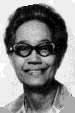 Vicki IʻI RodriguesThere in the calm, yodelOf Keaukaha, yodelKHBC, yodelThe home of Pele, yodelSparks, yodelThe electric magnet, yodelDistance is nothing, yodelFor the electricity's work, yodelElectricity, yodelCarries, yodelThe singing voice, yodelSo you can all hear, yodel It calls out, yodelIt sings out, yodelPay attention all of you, yodelListen in, yodelThe story is told, yodelIt is sung for, yodelKHBC, yodelThe home of Pele, yodelSource: D. Elder Collection- Composed for the Hilo radio station's first broadcast. The tower is located on the Hawaiian homestead of KeaukahaSource: D. Elder Collection- Composed for the Hilo radio station's first broadcast. The tower is located on the Hawaiian homestead of KeaukahaSource: D. Elder Collection- Composed for the Hilo radio station's first broadcast. The tower is located on the Hawaiian homestead of Keaukaha